Getting Students Prepared for Xello (Formerly known as Career Cruising)Students Logging inStudents will access Xello through our Office 365 single sign on platform.  In the "waffle", students will go to All Apps to find Xello for the first time, once they use it Xello will remain in their Apps for future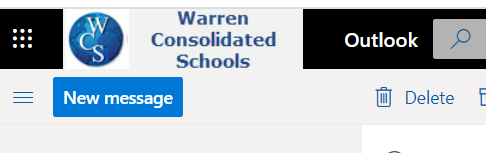 Once Students are Logged InOnce logged in, then you will see this on your screen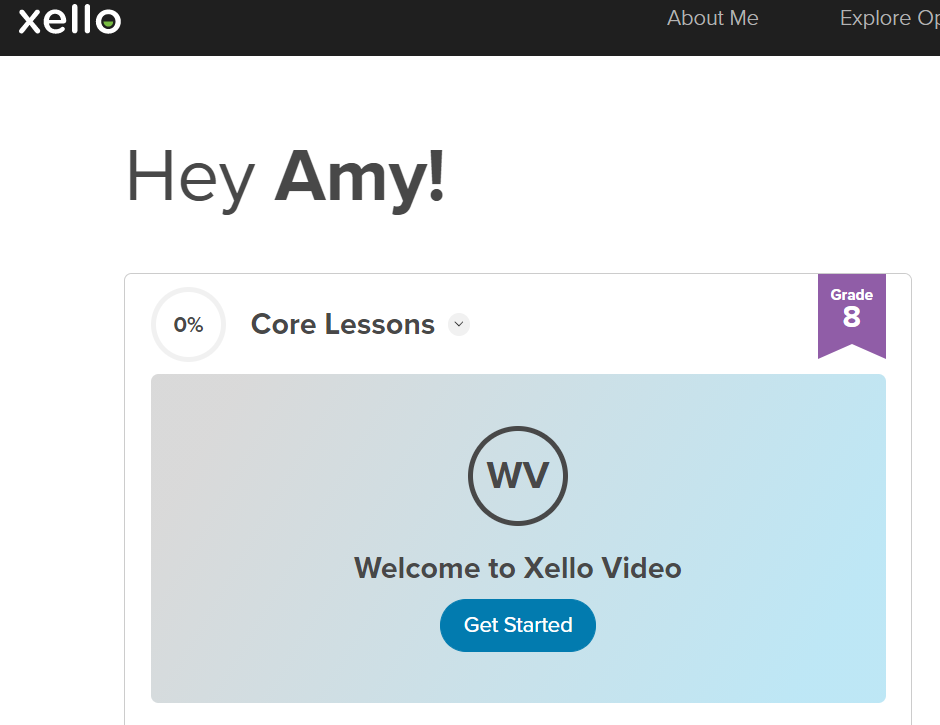                                                                     https://www.youtube.com/watch?v=o5kZZOfcOAQ2.    Once you watch the video and you click done in the top right corner you will see this screen. Click on the 8th Grade EDP Lesson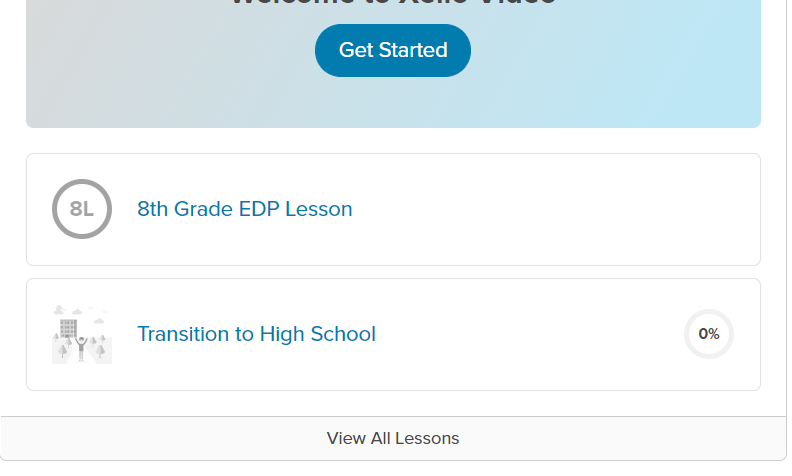 Then you will then see this screen8th Grade EDP Lesson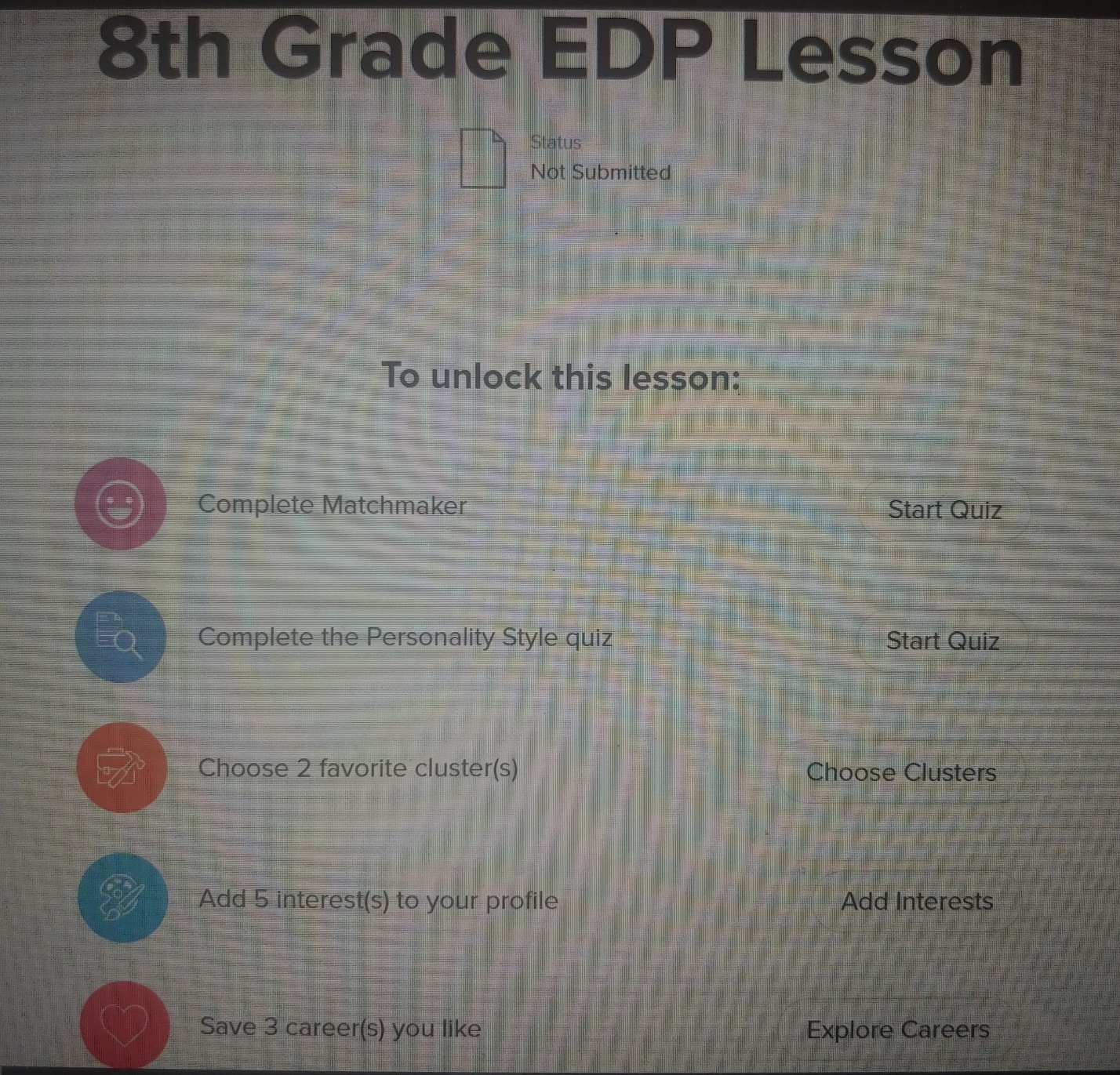  How do I know if I’ve completed all that needs to be done? 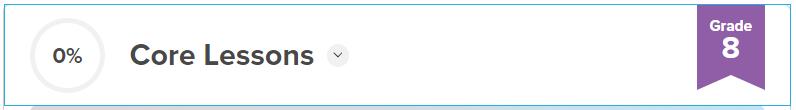 What can I do once I’ve finished?  Explore and navigate the website. This is an amazing tool for you to use for exploration of careers, colleges, and more. 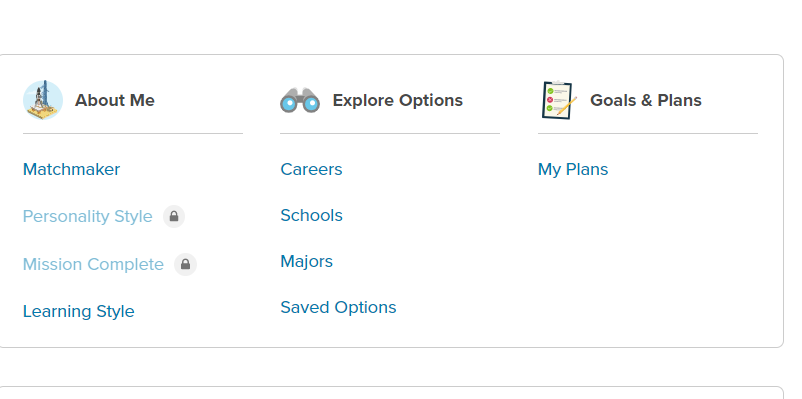 